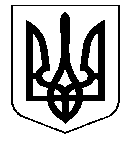 УКРАЇНАНОСІВСЬКА  МІСЬКА  РАДАНОСІВСЬКОГО  РАЙОНУ ЧЕРНІГІВСЬКОЇ  ОБЛАСТІВИКОНАВЧИЙ  КОМІТЕТР І Ш Е Н Н Я29 травня  2018 року	м. Носівка	№  166Про проведення підсипки доріг комунальної власності Носівської територіальної громади пісчано-щебневою сумішшю	Відповідно до статті   31 Закону України «Про місцеве самоврядування в Україні», з метою  збереження доріг комунальної власності Носівської територіальної громади,  виконавчий комітет міської ради вирішив:1. Провести у 2018 році підсипку  доріг комунальної власності Носівської територіальної громади пісчано-щебневою сумішшю.2. Доручити відділу житлово-комунального господарства та благоустрою виконавчого апарату міської ради  (Кривенко В.Б.)  провести обстеження стану доріг комунальної власності в населених пунктах територіальної громади та, враховуючи звернення громадян,  визначитись з переліком доріг, які потрібно підсипати першочергово. 3. Контроль за виконанням рішення покласти на заступника міського голови з питань житлово – комунального господарства Сичова О.В.       Міський голова                                                           В.М. ІгнатченкоПОДАННЯ:             Начальник відділу житлово -комунального господарства та благоустрою                                                     В.Б. КривенкоПОГОДЖЕННЯ:Керуючий справами виконавчого комітету   міської ради                                                                 І.І. ВласенкоНачальник фінансового управління                                            В.І. ПазухаНачальник відділу бухгалтерськогообліку та звітності  - головний бухгалтерміської ради                                                                                   В.С. Самокиш	Начальник загального відділу                                                      Н.В. РубельЗаступник міського голови з питань гуманітарної сфериЛ.В.МіщенкоГоловний спеціаліст відділу правового забезпечення  та кадрової роботи                                       М.М.Трутень